OBRAZEC 3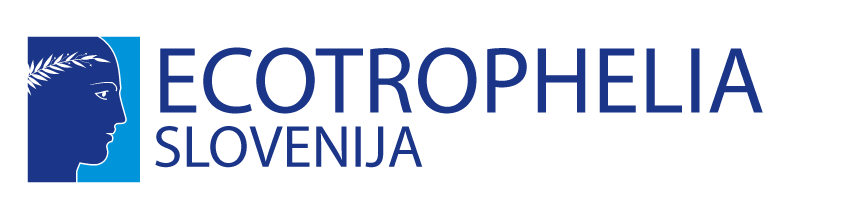 IZJAVA O DELITVI NAGRADENaziv izdelka: __________________________________________________________________________________ Študentska ekipa, ki se bo udeležila nacionalnega tekmovanja ECOTROPHELIA SLOVENIJA 2020. Zmagovalci prejmejo nagrado preko nakazila na transakcijski račun.Sodelujoči študenti ekipe (ime in priimek):1._____________________________________2._____________________________________3._____________________________________4._____________________________________5._____________________________________Delitev nagrade v odstotkih (npr. 10 %, 25 %, 50 % in 100 %):(ime in priimek ter odstotek vloženega dela):1._____________________________________2._____________________________________3._____________________________________4._____________________________________5._____________________________________Študenti potrjujemo razdelitev nagrade in nakazila preko nakazila na transakcijski račun, kot je razvidno iz seznama o odstotkih vloženega dela.Ime, priimek	_____________________________________	(tiskano)            	_____________________________________	(lastnoročni podpis)Ime, priimek 	_____________________________________	(tiskano)            	_____________________________________	(lastnoročni podpis)Ime, priimek	_____________________________________	(tiskano)            	_____________________________________	(lastnoročni podpis)Ime, priimek	_____________________________________	(tiskano)           	_____________________________________	(lastnoročni podpis)Ime, priimek	_____________________________________	(tiskano)                 _____________________________________	(lastnoročni podpis)Kraj in datum: ________________________Podpisana izjava je pogoj za izplačilo nagrade ekipi študentov.